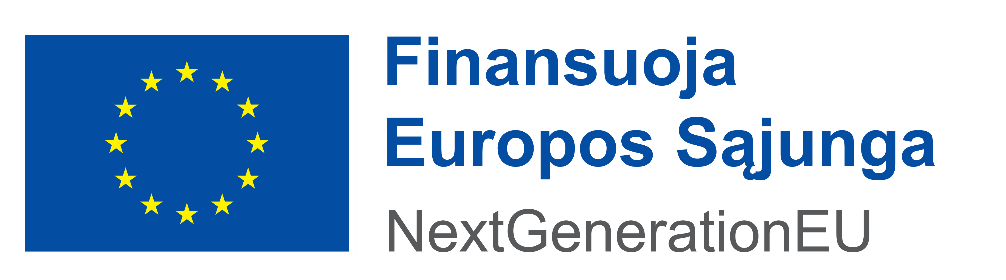 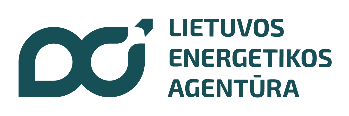 Juridinių asmenų privačių elektromobilių įkrovimo prieigų įrengimas darbovietėseGarliava2023 02 20     UAB „Garlita“ vykdo projektą pagal Lietuvos  energetikos agentūros paskelbtą kvietimą „Juridinių asmenų privačių elektromobilių įkrovimo prieigų įrengimas darbovietėse“, projekto Nr. 03-002-J-0001-J04-00103. Suplanuota įsirengti vieną elektromobilio įkrovimo stotelę su dviem prieigomis.     Jungtinio projekto projektas yra finansuojamas Ekonomikos gaivinimo ir atsparumo didinimo priemonės lėšomis pagal planą „Naujos kartos Lietuva“                 		 Projektui įgyvendinti -skirta 1401,16 Eur finansavimo lėšų.      Projekto tikslas – elektromobilių įkrovimo stotelės gali padėti verslui tapti ekologiškesniu. Elektromobilių įkrovimo stotelių savininkai tiesiogiai prisideda prie infrastruktūros be Co2 plėtros, švaresnės ir ekologiškesnės aplinkos puoselėjimo.              Projekto vykdymo pradžia: 2023-02-20.              Projekto vykdymo pabaiga: 2023-08-19.